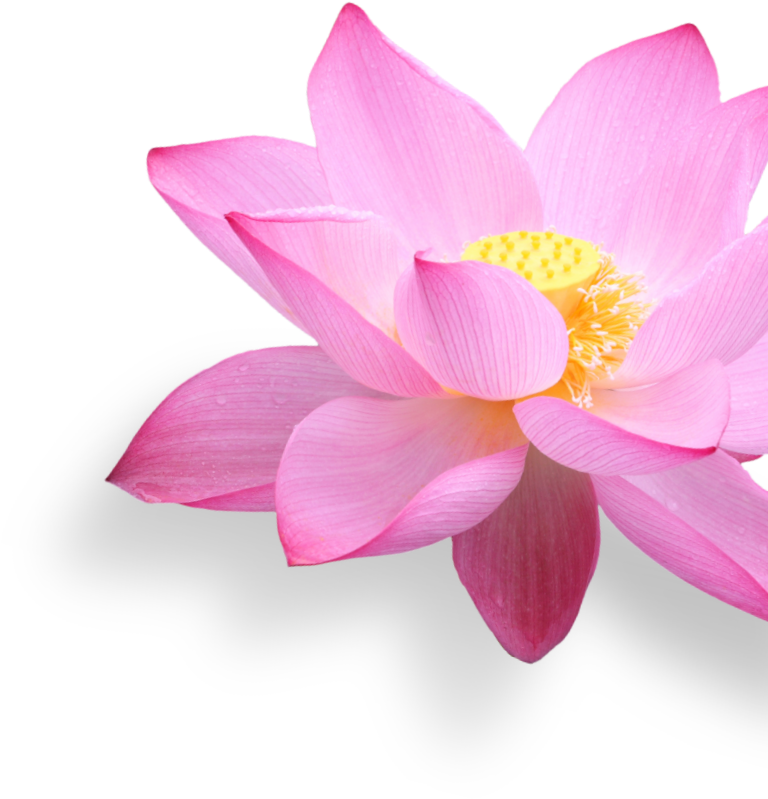 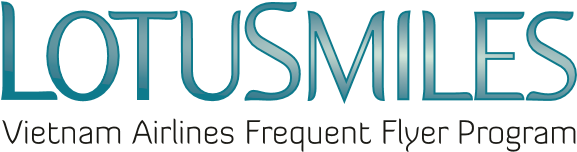 AWARD REDEMPTION REQUEST(PRODUCT & SERVICE OF LOTUSMILES NON-AIR PARTNERS)Present this Award redemption request and all required documents at any Vietnam Airlines branch offices worldwide.Check your Lotusmiles account to ensure you have enough miles to redeem the award.  MOBIFONE AWARD REQUEST  VINID AWARD REQUEST  ACCOR PLUS AWARD REQUESTBeneficiary namePackage(200.000 VND; 500.000 VND; 1.000.000 VND)Mobifone numberBeneficiary nameVINID points(Minimum 500 points/transaction)VINID card numberBeneficiary nameInformation to receive Accor Plus Card(Mobile phone number, post address)Required documents when requesting Lotusmiles award at Vietnam Airlines branch offices:Award Redemption RequestIdentify card or Passport (Original) and the information of the award beneficiary (Identify or passport number, DOB)Lotusmiles membership cardAuthorized paper (If needed) I agree with Lotusmiles award Terms  and Conditions and the Privacy Policy of Vietnam AirlinesMember’s SignatureDate:    /      /